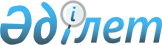 Аудандық маслихаттың 2014 жылғы 29 желтоқсандағы № 24/247 "2015-2017 жылдарға арналған аудандық бюджет туралы" шешіміне өзгерістер енгізу туралыМаңғыстау облысы Қарақия аудандық мәслихатының 2015 жылғы 14 желтоқсандағы № 30/313 шешімі. Маңғыстау облысы Әділет департаментінде 2015 жылғы 24 желтоқсанда № 2918 болып тіркелді      РҚАО-ның ескертпесі.

      Құжаттың мәтінінде түпнұсқаның пунктуациясы мен орфографиясы сақталған.

      Қазақстан Республикасының 2008 жылғы 4 желтоқсандағы Бюджет кодексіне, «Қазақстан Республикасындағы жергілікті мемлекеттік басқару және өзін-өзі басқару туралы» Қазақстан Республикасының 2001 жылғы 23 қаңтардағы Заңына және «Облыстық мәслихаттың 2014 жылғы 11 желтоқсандағы № 21/304 «2015-2017 жылдарға арналған облыстық бюджет туралы» шешіміне өзгерістер енгізу туралы» 2015 жылғы 10 желтоқсандағы № 29/427 Маңғыстау облыстық мәслихатының шешіміне (нормативтік құқықтық актілерді мемлекеттік тіркеу Тізілімінде №2909 болып тіркелген) сәйкес, Қарақия аудандық мәслихаты ШЕШІМ ҚАБЫЛДАДЫ:



      1. Қарақия аудандық мәслихатының 2014 жылғы 29 желтоқсандағы № 24/247 «2015-2017 жылдарға арналған аудандық бюджет туралы» шешіміне (нормативтік құқықтық актілерді мемлекеттік тіркеу Тізілімінде № 2596 болып тіркелген, «Әділет» ақпараттық-құқықтық жүйесінде 2015 жылдың 2 ақпанда жарияланған) келесідей өзгерістер енгізілсін:



      1 тармақ жаңа редакцияда жазылсын:

      «1. 2015-2017 жылдарға арналған аудандық бюджет қосымшаға сәйкес, оның ішінде 2015 жылға келесідей көлемдерде бекітілсін:

      1) кірістер – 10 487 906,0 мың теңге, оның ішінде:

      салықтық түсімдер бойынша – 8 236 589,6 мың теңге;

      салықтық емес түсімдер

      бойынша – 27 319,4 мың теңге;

      негізгі капиталды сатудан

      түсетін түсімдер – 37 177,0 мың теңге;

      трансферттер түсімдері бойынша – 2 186 820,0 мың теңге;

      2) шығындар – 10 645 426,3 мың теңге.

      3) таза бюджеттік кредиттеу – 90 270,0 мың теңге:

      бюджеттік кредиттер – 111 761,0 мың теңге;

      бюджеттік кредиттерді өтеу – 21 491,0 мың теңге;

      4) қаржы активтерімен

      операциялар бойынша сальдо – 0 теңге:

      қаржы активтерін сатып алу – 0 теңге;

      мемлекеттің қаржы активтерін

      сатудан түсетін түсімдер – 0 теңге;

      5) бюджет тапшылығы (профициті) – 247 790,3 мың теңге;

      6) бюджет тапшылығын қаржыландыру

      (профицитін пайдалану) – 247 790,3 мың теңге;

      қарыздар түсімі – 110 001,0 мың теңге;

      қарыздарды өтеу – 21 491,0 мың теңге;

      бюджет қаражатының

      пайдаланатын қалдықтары – 159 280,3 мың теңге.».



      Көрсетілген шешімнің 1 қосымшасы осы шешімнің қосымшасына сәйкес жаңа редакцияда жазылсын.



      2. Осы шешім 2015 жылдың 1 қаңтарынан бастап қолданысқа енгізіледі.

       Сессия төрағасы                         Б.Сейтмағанбетов

 

 

      Аудандық мәслихаттың

      хатшысы                                 А. Мееров      «КЕЛІСІЛДІ»

      «Қарақия аудандық экономика

      және қаржы бөлімі» мемлекеттік

      мекемесінің басшысы

      Әбдіхалықова Алия Жұмабайқызы

      14 желтоқсан 2015 жыл.

 

Қарақия аудандық мәслихатының 2015 жылғы

14 желтоқсандағы № 30/313 шешіміне

қосымша 2015 жылға арналған аудандық бюджет

 

 
					© 2012. Қазақстан Республикасы Әділет министрлігінің «Қазақстан Республикасының Заңнама және құқықтық ақпарат институты» ШЖҚ РМК
				Сан
сын
Ішк.
сын
А Т А У Ы
Сомасы, мың теңге 
1
2
3
I. К І Р І С Т Е Р10 487 906,01САЛЫҚТЫҚ ТҮСІМДЕР 8 236 589,601Табыс салығы506 570,62Жеке табыс салығы506 570,603Әлеуметтік салық335 054,01Әлеуметтік салық335 054,004Меншікке салынатын салықтар7 294 646,01Мүлікке салынатын салықтар7 128 221,03Жер салығы124 472,04Көлік құралдарына салынатын салық41 274,05Бірынғай жер салығы679,005Тауарларға, жұмыстарға және қызметтерге салынатын ішкі салықтар95 566,02Акциздер3 250,03Табиғи және басқа ресурстарды пайдаланғаны үшін түсетін түсімдер80 805,04Кәсіпкерлік және кәсіби қызметті жүргізгені үшін алынатын алымдар11 321,05Ойын бизнесіне салық190,007Басқа да салықтар79,01Басқа да салықтар79,008Заңдық маңызы бар әрекеттерді жасағаны және (немесе) оған уәкілеттігі бар мемлекеттік органдар немесе лауазымды адамдар құжаттар бергені үшін алынатын міндетті төлемдер4 674,01Мемлекеттік баж4 674,02САЛЫҚТЫҚ ЕМЕС ТҮСІМДЕР 27 319,401Мемлекеттік меншіктен түсетін кірістер3 790,41Мемлекеттік кәсіпорындардың таха кірісі бөлігінің түсімдері26,05Мемлекет меншігіндегі мүлікті жалға беруден түсетін кірістер3 735,07Мемлекеттік бюджеттен берілген кредиттер бойынша сыйақылар29,404Мемлекеттік бюджеттен қаржыландырылатын, сондай-ақ Қазақстан Республикасы Ұлттық Банкінің бюджетінен (шығыстар сметасынан ) ұсталатын және қаржыландырылатын мемлекеттік мекемелер салатын айыппұлдар, өсімпұлдар, санциялар өндіріп алулар1 704,01Мұнай секторы ұйымдарынан түсетін түсімдерді қоспағанда, мемлекеттік бюджеттен қаржыландырылатын, сондай-ақ Қазақстан Республикасы Ұлттық Банкінің бюджетінен (шығыстар сметасынан) ұсталатын және қаржыландырылатын мемлекеттік мекемелер салатын айыппұлдар, өсімпұлдар, санкциялар, өндіріп алулар1 704,006Басқа да салықтық емес түсімдер21 825,01Басқа да салықтық емес түсімдер21 825,03НЕГІЗГІ КАПИТАЛДЫ САТУДАН ТҮСЕТІН ТҮСІМДЕР37 177,001Мемлекеттік мекемелерге бекітілген мемлекеттік мүлікті сату2 885,01Мемлекеттік мекемелерге бекітілген мемлекеттік мүлікті сату2 885,003Жерді және материалдық емес активтерді сату34 292,01Жерді сату34 292,04ТРАНСФЕРТТЕРДІҢ ТҮСІМДЕРІ2 186 820,002Мемлекеттік басқарудың жоғары тұрған органдарынан түсетін трансферттер2 186 820,02Облыстық бюджеттен түсетін трансферттер2 186 820,0Фтоп 
Әкімші
Бағ
А Т А У Ы
Сомасы, мың теңге 
1
2
3
2. ШЫҒЫНДАР10 645 426,301Жалпы сипаттағы мемлекеттік қызметтер334 627,0112Аудан (облыстық маңызы бар қала) мәслихатының аппараты17 700,0001Аудан (облыстық маңызы бар қала) мәслихатының қызметін қамтамасыз ету жөніндегі қызметтер17 340,0003Мемлекеттік органның күрделі шығыстары360,0122Аудан (облыстық маңызы бар қала) әкімінің аппараты121 996,0001Аудан (облыстық маңызы бар қала) әкімінің қызметін қамтамасыз ету жөніндегі қызметтер119 996,0003Мемлекеттік органның күрделі шығыстары2 000,0123Қаладағы аудан, аудандық маңызы бар қала, кент, ауыл, ауылдық округ әкімінің аппараты127 189,0001Қаладағы аудан, аудандық маңызы бар қала, кент, ауыл, ауылдық округ әкімінің қызметін қамтамасыз ету жөніндегі қызметтер124 039,0022Мемлекеттік органның күрделі шығыстары3 150,0458Ауданның (облыстық маңызы бар қаланың) тұрғын үй - коммуналдық шаруашылығы, жолаушылар көлігі және автомобиль жолдары бөлімі29 908,0001Жергілікті деңгейде тұрғын үй-коммуналдық шаруашылығы, жолаушылар көлігі және автомобиль жолдары саласындағы мемлекеттік саясатты іске асыру жөніндегі қызметтер11 908,0067Ведомстволық бағыныстағы мемлекеттік мекемелерінің және күрделі ұйымдарының күрделі шығыстары18 000,0459Ауданның (облыстық маңызы бар қаланың) экономика және қаржы бөлімі29 290,0001Ауданның (облыстық маңызы бар қаланың) экономикалық саясатын қалыптастыру мен дамыту, мемлекеттік жоспарлау, бюджеттік атқару және коммуналдық меншігін басқару саласындағы мемлекеттік саясатты іске асыру жөніндегі қызметтер26 641,0003Салық салу мақсатында мүлікті бағалауды жүргізу638,0010Жекешелендіру, коммуналдық меншікті басқару, жекешелендіруден кейінгі қызмет және осыған байланысты дауларды реттеу911,0015Мемлекеттік органның күрделі шығыстары1 100,0466Ауданның (облыстық маңызы бар қаланың) сәулет, қала құрылысы және құрылыс бөлімі8 116,8040Мемлекеттік органдардың объектілерін дамыту8 116,8467Ауданның (облыстық маңызы бар қаланың) құрылыс бөлімі427,2040Мемлекеттік органдардың объектілерін дамыту427,202Қорғаныс995,0122Аудан (облыстық маңызы бар қала) әкімінің аппараты995,0005Жалпыға бірдей әскери міндетті атқару шеңберіндегі іс-шаралар995,003Қоғамдық тәртіп, қауіпсіздік, құқықтық, сот, қылмыстық-атқару қызметі9 103,0458Ауданның (облыстық маңызы бар қаланың) тұрғын үй - коммуналдық шаруашылығы, жолаушылар көлігі және автомобиль жолдары бөлімі5 350,0021Елді мекендерде жол қозғалысы қауіпсіздігін қамтамасыз ету5 350,0499Ауданның(облыстық маңызы бар қаланың) азаматтық хал актілерін тіркеу бөлімі3 753,0001Жергілікті деңгейде азаматтық хал актілерін тіркеу саласындағы мемлекеттік саясатты іске асыру жөніндегі қызметтер3 248,0003Мемлекеттік органның күрделі шығыстары505,004Білім беру4 101 010,0123Қаладағы аудан, аудандық маңызы бар қала, кент, ауыл, ауылдық округ әкімінің аппараты526 102,0004Мектепке дейінгі тәрбие мен оқыту ұйымдарының қызметін қамтамасыз ету365 352,0041Мектепке дейінгі білім беру ұйымдарында мемлекеттік білім беру тапсырысын іске асыруға160 750,0464Ауданның (облыстық маңызы бар қаланың) білім бөлімі2 157 168,0001Жергілікті деңгейде білім беру саласындағы мемлекеттік саясатты іске асыру жөніндегі қызметтер25 392,0003Жалпы білім беру1 860 781,0005Ауданның (облыстық маңызы бар қаланың) мемлекеттік білім беру мекемелер үшін оқулықтар мен оқу-әдiстемелiк кешендерді сатып алу және жеткізу38 755,0006Балаларға қосымша білім беру 92 202,0007Аудандық (қалалық) ауқымдағы мектеп олимпиадаларын және мектептен тыс іс-шараларды өткізу3 637,0009Мектепке дейінгі тәрбие мен оқыту ұйымдарының қызметін қамтамасыз ету7 346,0012Мемлекеттік органның күрделі шығыстары5 760,0015Жетім баланы (жетім балаларды) және ата-аналарының қамқорынсыз қалған баланы (балаларды) күтіп-ұстауға қамқоршыларға(қорғаншыларға) ай сайынғы ақшалай қаражат төлемі3 474,0022Жетім баланы (жетім балаларды) және ата-анасының қамқорлығынсыз қалған баланы (балаларды) асырап алғаны үшін Қазақстан азаматтарына біржолғы ақша қаражатын төлеуге арналған төлемдер0,0040Мектепке дейінгі білім беру ұйымдарында мемлекеттік білім беру тапсырысын іске асыруға18 335,0067Ведомстволық бағыныстағы мемлекеттік мекемелерінің және ұйымдарының күрделі шығыстары101 486,0465Ауданның (облыстық маңызы бар қаланың) дене шынықтыру және спорт бөлімі49 884,0017Балалар мен жасөспірімдерге спорт бойынша қосымша білім беру49 884,0466Ауданның (облыстық маңызы бар қаланың) сәулет, қала құрылысы және құрылыс бөлімі1 361 394,4037Білім беру объектілерін салу және реконструкциялау1 361 394,4467Ауданның (облыстық маңызы бар қаланың) құрылыс бөлімі6 461,6037Білім беру объектілерін салу және реконструкциялау6 461,606Әлеуметтiк көмек және әлеуметтiк қамтамасыз ету366 988,0464Ауданның (облыстық маңызы бар қаланың) білім бөлімі6 713,0030Патронат тәрбиешілерге берілген баланы (балаларды) асырап бағу6 713,0451Ауданның (облыстық маңызы бар қаланың) жұмыспен қамту және әлеуметтік бағдарламалар бөлімі360 102,0001Жергілікті деңгейде халық үшін әлеуметтік бағдарламаларды жұмыспен қамтуды қамтамасыз етуді іске асыру саласындағы мемлекеттік саясатты іске асыру жөніндегі қызметтер21 372,0002Жұмыспен қамту бағдарламасы94 137,0004Ауылдық жерлерде тұратын денсаулық сақтау, білім беру, әлеуметтік қамтамасыз ету, мәдениет, спорт және ветеринар мамандарына отын сатып алуға Қазақстан Республикасының заңнамасына сәйкес әлеуметтік көмек көрсету19 566,0005Мемлекеттік атаулы әлеуметтік көмек16 911,0006Тұрғын үйге көмек көрсету46,0007Жергілікті өкілетті органдардың шешімі бойынша мұқтаж азаматтардың жекелеген топтарына әлеуметтік көмек171 394,0010Үйден тәрбиеленіп оқытылатын мүгедек балаларды материалдық қамтамасыз ету2 438,0011Жәрдемақыларды және басқа да әлеуметтік төлемдерді есептеу, төлеу мен жеткізу бойынша қызметтерге ақы төлеу900,0014Мұқтаж азаматтарға үйде әлеуметтік көмек көрсету14 488,001618 жасқа дейінгі балаларға мемлекеттік жәрдемақылар6 246,0017Мүгедектерді оңалту жеке бағдарламасына сәйкес, мұқтаж мүгедектерді міндетті гигиеналық құралдармен және ымдау тілі мамандарының қызмет көрсетуін, жеке көмекшілермен қамтамасыз ету9 489,0025Өрлеу жобасы бойынша келісілген қаржылай көмекті енгізу0,0052Ұлы Отан соғысындағы Жеңістің жетпіс жылдығына арналған іс-шараларды өткізу3 115,0458Ауданның (облыстық маңызы бар қаланың ) тұрғын үй - коммуналдық шаруашылығы, жолаушылар көлігі және автомобиль жолдары бөлімі173,0050Мүгедектердің құқықтарын қамтамасыз ету және өмір сүру сапасын жақсарту жөніндегі іс-шаралар жоспарын іске асыру173,007Тұрғын үй-коммуналдық шаруашылық2 021 145,0123Қаладағы аудан, аудандық маңызы бар қала, кент, ауыл, ауылдық округ әкімінің аппараты351 620,0009Елді мекендердің санитариясын қамтамасыз ету170 936,0011Елді мекендерді абаттандыру мен көгалдандыру176 761,0027Жұмыспен қамту-2020 жол картасы бойынша қалаларды және ауылдық елді мекендерді дамыту шеңберінде объектілерді жөндеу және абаттандыру3 923,0458Ауданның (облыстық маңызы бар қаланың) тұрғын үй коммуналдық шаруашылығы, жолаушылар көлігі және автомобиль жолдары бөлімі141 582,0003Мемлекеттік тұрғын үй қорының сақталуын ұйымдастыру4 800,0004Азаматтардың жекелеген санаттарын тұрғын үймен қамтамасыз ету19 000,0015Елді мекендердегі көшелерді жарықтандыру84 478,0016Елдi мекендердiң санитариясын қамтамасыз ету15 000,0018Елдi мекендердi абаттандыру және көгалдандыру9 500,0028Коммуналдық шаруашылығын дамыту7 824,0041Жұмыспен қамту-2020 жол картасы бойынша қалаларды және ауылдық елді мекендерді дамыту шеңберінде объектілерді жөндеу және абаттандыру980,0466Ауданның (облыстық маңызы бар қаланың) сәулет, қала құрылысы және құрылыс бөлімі1 165 012,7004Инженерлік коммуникациялық инфрақұрылымды жобалау, дамыту, жайластыру және (немесе) сатып алу36 995,8005Коммуналдық шаруашылығын дамыту5 350,0058Елді мекендердегі сумен жабдықтау және су бұру жүйелерін дамыту1 121 296,9091Жұмыспен қамту -2020 жол картасының екінші бағыты шеңберінде қатысушылар іске асырып жатқан жобалар үшін жабдықтар сатып алу1 370,0467Ауданның (облыстық маңызы бар қаланың) құрылыс бөлімі362 930,3004Инженерлік коммуникациялық инфрақұрылымды жобалау, дамыту, жайластыру және (немесе) сатып алу4 941,2005Коммуналдық шаруашылығын дамыту4 347,0058Елді мекендердегі сумен жабдықтау және су бұру жүйелерін дамыту353 642,108Мәдениет, спорт, туризм және ақпараттық кеңістік260 272,0123Қаладағы аудан, аудандық маңызы бар қала, кент, ауыл, ауылдық округ әкімінің аппараты103 180,0006Жергілікті деңгейде мәдени-демалыс жұмыстарын қолдау 103 180,0465Ауданның (облыстық маңызы бар қаланың) дене шынықтыру және спорт бөлімі17 116,0001Жергілікті деңгейде дене шынықтыру және спорт саласындағы мемлекеттік саясатты іске асыру жөніндегі қызметтер4 531,0005Ұлттық және бұқаралық спорт түрлерін дамыту3 303,0006Аудандық (облыстық маңызы бар қалалық) деңгейде спорттық жарыстар өткiзу3 499,0007Әртүрлi спорт түрлерi бойынша аудан (облыстық маңызы бар қала) құрама командаларының мүшелерiн дайындау және олардың облыстық спорт жарыстарына қатысуы5 783,0802Ауданның (облыстық маңызы бар қаланың) мәдениет, дене шынықтыру және спорт бөлімі80 321,0001Жергілікті деңгейде мәдениет, дене шынықтыру және спорт саласында мемлекеттік саясатты іске асыру жөніндегі қызметтер8 516,0004Аудандық (қалалық) кiтапханалардың жұмыс iстеуi12 230,0006Ұлттық және бұқаралық спорт түрлерін дамыту53 459,0007Аудандық (облыстық маңызы бар қалалық) деңгейде спорттық жарыстар өткiзу3 514,0008Әртүрлi спорт түрлерi бойынша аудан (облыстық маңызы бар қала) құрама командаларының мүшелерiн дайындау және олардың облыстық спорт жарыстарына қатысуы2 602,0466Ауданның (облыстық маңызы бар қаланың) сәулет, қала құрылысы және құрылыс бөлімі8 550,0008Спорт және туризм объектілерін дамыту8 550,0467Ауданның (облыстық маңызы бар қаланың) құрылыс бөлімі450,0008Спорт объектілерін дамыту450,0478Ауданның (облыстық маңызы бар қаланың) ішкі саясат, мәдениет және тілдерді дамыту бөлімі27 233,0001Ақпаратты, мемлекеттілікті нығайту және азаматтардың әлеуметтік сенімділігін қалыптастыру саласында жергілікті деңгейде мемлекеттік саясатты іске асыру жөніндегі қызметтер8 366,0003Мемлекеттік органның күрделі шығыстары0,0004Жастар саясаты саласында іс-шараларды іске асыру6 492,0007Аудандық (қалалық) кiтапханалардың жұмыс iстеуi12 375,0470Ауданның (облыстық маңызы бар қаланың) ішкі саясат және тілдерді дамыту бөлімі23 422,0001Жергілікті деңгейде ақпарат, мемлекеттілікті нығайту және азаматтардың әлеуметтік оптимизімін қалыптастыру саласындағы мемлекеттік саясатты іске асыру жөніндегі қызметтер13 853,0003Мемлекеттік органның күрделі шығыстары200,0004Жастар саясаты саласында іс-шараларды іске асыру9 369,09Жылу энергетикалық жүйе25 350,0458Ауданның (облыстық маңызы бар қаланың) тұрғын үй коммуналдық шаруашылығы, жолаушылар көлігі және автомобиль жолдары бөлімі 25 350,0019Жылу энергетикалық жүйені дамыту25 350,010Ауыл, су, орман, балық шаруашылығы, ерекше қорғалатын табиғи аумақтар, қоршаған ортаны және жануарлар дүниесін қорғау, жер қатынастары96 157,0459Ауданның (облыстық маңызы бар қаланың) экономика және қаржы бөлімі19 016,0099Мамандардың әлеуметтік көмек көрсетуі жөніндегі шараларды іске асыру19 016,0463Ауданның (облыстық маңызы бар қаланың) жер қатынастары бөлімі14 117,0001Аудан (областық маңызы бар қала) аумағында жер қатынастарын реттеу саласындағы мемлекеттік саясатты іске асыру жөніндегі қызметтер14 117,0474Ауданның (облыстың маңызы бар қаланың) ауыл шаруашылығы және ветеринария бөлімі63 024,0001Жергілікті деңгейде ауыл шаруашылығы және ветеринария саласындағы мемлекеттік саясатты іске асыру жөніндегі қызметтер13 024,0006Ауру жануарларды санитариялық союды ұйымдастыру0,0013Эпизоотияға қарсы іс-шаралар жүргізу50 000,011Өнеркәсіп, сәулет, қала құрылысы және құрылыс қызметі24 920,0466Ауданның (облыстық маңызы бар қаланың) сәулет, қала құрылысы және құрылыс бөлімі10 631,0001Құрылыс, облыс қалаларының, аудандарының және елді мекендерінің сәулеттік бейнесін жақсарту саласындағы мемлекеттік саясатты іске асыру және ауданның (облыстық маңызы бар қаланың) аумағын оңтайлы және тиімді қала құрылыстық игеруді қамтамасыз ету жөніндегі қызметтер 10 631,0015Мемлекеттік органдардың күрделі шығыстары0,0467Ауданның (облыстық маңызы бар қаланың) құрылыс бөлімі11 237,0001Құрылыс, облыс қалаларының, аудандарының және елді мекендерінің сәулеттік бейнесін жақсарту саласындағы мемлекеттік саясатты іске асыру және ауданның (облыстық маңызы бар қаланың) аумағын оңтайлы және тиімді қала құрылыстық игеруді қамтамасыз ету жөніндегі қызметтер 11 237,0468Ауданның (облыстық маңызы бар қаланың) сәулет, қала құрылысы бөлімі3 052,0001Құрылыс, облыс қалаларының, аудандарының және елді мекендерінің сәулеттік бейнесін жақсарту саласындағы мемлекеттік саясатты іске асыру және ауданның (облыстық маңызы бар қаланың) аумағын оңтайлы және тиімді қала құрылыстық игеруді қамтамасыз ету жөніндегі қызметтер 3 052,012Көлік және коммуникация249 142,0458Ауданның (облыстық маңызы бар қаланың) тұрғын үй - коммуналдық шаруашылығы, жолаушылар көлігі және автомобиль жолдары бөлімі 249 142,0022Көлік инфрақұрылымын дамыту7 081,0023Автомобиль жолдарының жұмыс істеуін қамтамасыз ету95 061,0045Аудандық маңызы бар автомобиль жолдарын және елді мекендердің көшелерін күрделі және орташа жөндеу147 000,013Өзгелер59 018,0123Қаладағы аудан, аудандық маңызы бар қала, кент, ауыл, ауылдық округ әкімінің аппараты37 800,0040«Өңірлерді дамыту» Бағдарламасы шеңберінде өңірлерді экономикалық дамытуға жәрдемдесу бойынша шараларды іске асыру37 800,0469Ауданның (облыстық маңызы бар қаланың) кәсіпкерлік бөлімі10 686,0001Жергілікті деңгейде кәсіпкерлік пен өнеркәсіпті дамыту саласындағы мемлекеттік саясатты іске асыру жөніндегі қызметтер10 686,0459Ауданның (облыстық маңызы бар қаланың) экономика және қаржы бөлімі10 532,0012Ауданның (облыстық маңызы бар қаланың) жергілікті атқарушы органының резерві10 532,014Борышқа қызмет көрсету29,4459Ауданның (облыстық маңызы бар қаланың) экономика және қаржы бөлімі29,4021Жергілікті атқарушы органдардың облыстық бюджеттен қарыздар бойынша сыйақылар мен өзге де төлемдерді төлеу бойынша борышына қызмет көрсету 29,415Трансферттер3 096 669,9459Ауданның (облыстық маңызы бар қаланың) экономика және қаржы бөлімі3 096 669,9006Нысаналы пайдаланылмаған (толық пайдаланылмаған) трансферттерді қайтару654,9007Бюджеттік алып қоюлар3 096 015,03. ТАЗА БЮДЖЕТТІК КРЕДИТТЕУ90 270,010Бюджеттік кредиттер111 761,0459Ауданның (облыстық маңызы бар қаланың) экономика және қаржы бөлімі111 761,0018Мамандарды әлеуметтік қолдау шараларын іске асыруға берілетін бюджеттік кредиттер111 761,05Бюджеттік кредиттерді өтеу21 491,001Бюджеттік кредиттерді өтеу21 491,01Мемлекеттік бюджеттен берілген бюджеттік кредиттерді өтеу21 491,04. ҚАРЖЫ АКТИВТЕРІМЕН ОПЕРАЦИЯЛАР БОЙЫНША САЛЬДО0,013Өзгелер05. БЮДЖЕТ ТАПШЫЛЫҒЫ (ПРОФИЦИТ)-247 790,36. БЮДЖЕТ ТАПШЫЛЫҒЫН (ПРОФИЦИТІН ҚОЛДАНУ) ҚАРЖЫЛАНДЫРУ247 790,37Қарыздар түсімі110 001,001Мемлекеттік ішкі қарыздар 110 001,02Қарыз алу келісім-шарттары110 001,016Қарыздарды өтеу21 491,0459Ауданның (облыстық маңызы бар қаланың) экономика және қаржы бөлімі21 491,0005Жергілікті атқарушы органның жоғары тұрған бюджет алдындағы борышын өтеу21 491,0